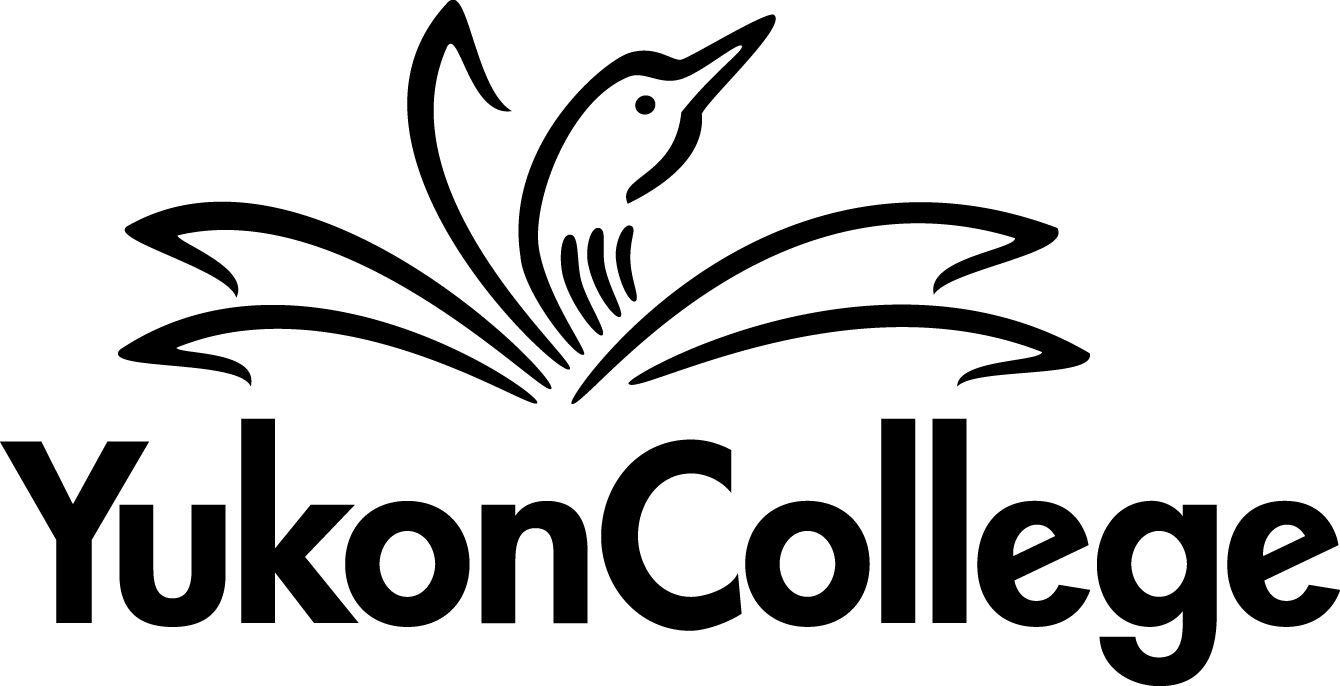 COURSE OUTLINE3 CREDITSPREPARED BY: 	DATE: 	APPROVED BY:  		DATE: December 19, 2019APPROVED BY ACADEMIC COUNCIL: RENEWED BY ACADEMIC COUNCIL: 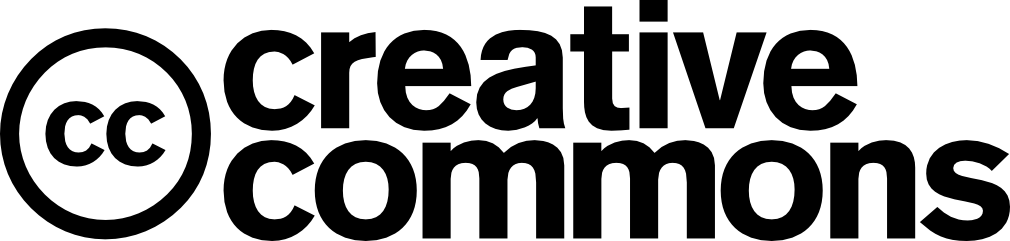 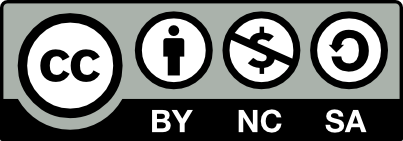 This work is licensed under the Creative Commons Attribution-NonCommercial-ShareAlike 4.0 International License. To view a copy of this license, visit http://creativecommons.org/licenses/by-nc-sa/4.0/.Version 1.2 revised and approved by Academic Council: April 17, 2019 Academic Council, Governance Office Academic Council MyYC: Policies, Procedures and FormsINSTRUCTOR: Sara McPhee-Knowles       		OFFICE HOURS: Wed, 1:15-2:15		 OFFICE LOCATION:	A2433     				CLASSROOM:	A2702	E-MAIL: smcpheeknowles@yukoncollege.yk.ca       TIME: Wed/Fri, 2:30-4:00TELEPHONE:	456-8639				DATES: January 7-April 15, 2020				COURSE DESCRIPTIONThe goal of COMP 161 is for students to become independent and effective computer application users, in both their current studies and future careers. The course will provide students with hands-on interaction with common applications for analysis and problem-solving. It is not a training course in specific software.Students will have practical knowledge of common business situations in a multi-nations context in which computer applications are used. The course is intended to provide students with a foundation for further independent learning.PREREQUISITESStudents are required to have a working ability with Windows, good keyboarding and mouse skills, grammar and spelling skills along with good skills in problem-solving mathematics. Video tutorial information will be available in the Learning Commons for students to work through on a self-study basis outside of class time to familiarize themselves with the basics of the software application programs used in class.(Note that students are expected to have those abilities in mathematics normally indicated by a minimum grade of 75% in Grade 11 math or 75% in MATH 050 prior to entering the course).RELATED COURSE REQUIREMENTSNone.EQUIVALENCY OR TRANSFERABILITYIn progress. LEARNING OUTCOMESUpon successful completion of the course, students will be able toCreate business correspondence (letters, proposals and reports) effectively using templates, styles and mail merge.Create appropriate charts to properly represent the analysis of business data.Apply the elements of a good business presentation using appropriate computer applications.Create a basic web page for a business using generally accepted web design guidelines.Demonstrate the ability to work in a team environment sharing individual knowledge of computer applications.COURSE FORMATCourse instruction will be “hands on” and instruction will take place in the computer lab. Each module of the course will begin with an assessment of students’ knowledge and familiarity with the software being used. Students should expect to spend time outside of regularly scheduled class time to learn the basics of the software using self-paced tutorials in the Learning Commons or on the course page. Classes are 1.5 hours in length and time will be focused on learning and applying business concepts using various software applications. Students should also plan to spend extra hours throughout the week as required to work on skills and to work on the course assignments. ASSESSMENTS:Attendance & ParticipationRegular student attendance and participation are essential. The material covered in class will be cumulative and missing a class(es) will put a student at a serious disadvantage. Many very specific skills must be mastered, and a great deal of specific information must be understood.If you do miss a class, please let the instructor know in advance, if possible, and the instructor can then tell you how to make up for the missed class. Upon returning to class after any absence, students are responsible for checking with the instructor to pick up handouts and assignments. AssignmentsThere will be 4 assignments as follows:Format a business proposal report and prepare form letters using a data source.Prepare a basic business web page using skills learned in this course.Case study analysis assessing charting data skills and the use of Excel’s analysis tools.Design and create a team presentation.Assignments must be handed in on Moodle. Late assignments will be deducted 5% per day to a maximum of 25%. Assignments more than 5 days late will not be accepted.TestsOtherEVALUATION:REQUIRED TEXTBOOKS AND MATERIALShelly Cashman Series: Microsoft Office 365 OFFICE 2016 (Intermediate). Boston, MA: Cengage Learning. ISBN 9781337496919. Students must purchase the book with SAM Access Code. The text is available in the Yukon College book store.Students will have access to learning resources in the College Learning Commons and on the course page.ACADEMIC AND STUDENT CONDUCTInformation on academic standing and student rights and responsibilities can be found in the current Academic Regulations that are posted on the Student Services/ Admissions & Registration web page.PLAGIARISMPlagiarism is a serious academic offence. Plagiarism occurs when a student submits work for credit that includes the words, ideas, or data of others, without citing the source from which the material is taken. Plagiarism can be the deliberate use of a whole piece of work, but more frequently it occurs when students fail to acknowledge and document sources from which they have taken material according to an accepted manuscript style (e.g., APA, CSE, MLA, etc.). Students may use sources which are public domain or licensed under Creative Commons; however, academic documentation standards must still be followed. Except with explicit permission of the instructor, resubmitting work which has previously received credit is also considered plagiarism. Students who plagiarize material for assignments will receive a mark of zero (F) on the assignment and may fail the course. Plagiarism may also result in dismissal from a program of study or the College.  YUKON FIRST NATIONS CORE COMPETENCYYukon College recognizes that a greater understanding and awareness of Yukon First Nations history, culture and journey towards self-determination will help to build positive relationships among all Yukon citizens. As a result, to graduate from ANY Yukon College program, you will be required to achieve core competency in knowledge of Yukon First Nations. For details, please see www.yukoncollege.yk.ca/yfnccr.ACADEMIC ACCOMMODATIONReasonable accommodations are available for students requiring an academic accommodation to fully participate in this class.  These accommodations are available for students with a documented disability, chronic condition or any other grounds specified in section 8.0 of the Yukon College Academic Regulations (available on the Yukon College website). It is the student’s responsibility to seek these accommodations. If a student requires an academic accommodation, he/she should contact the Learning Assistance Centre (LAC): lac@yukoncollege.yk.ca. TOPIC OUTLINEWord Assignment20%WordPress Assignment 20%Spreadsheet Assignment 30%Presentation Assignment30%Total100%Week 1Word Introduction to CourseCreating a Document with a Title Page, Lists, Tables, and a WatermarkWeek 2WordUsing a Template to Create a ResumeGenerating Form Letters, Mailing Labels, and a DirectoryWeek 3Web DesignGenerating Form Letters, Mailing Labels, and a DirectoryWord Processing Assignment DueIntroduction to web design, website building platforms and hostingWeek 3Web DesignGenerating Form Letters, Mailing Labels, and a DirectoryWord Processing Assignment DueIntroduction to web design, website building platforms and hostingWeek 4Web DesignExploring WordPress themes and pluginsSelecting a theme and plugins Week 5SpreadsheetsCreating and editing pages and posts Web Design Assignment DueCreating and Editing a WorksheetWeek 6SpreadsheetsCreating and Editing a WorksheetFormulas, Functions, and FormattingWeek 7SpreadsheetsFormulas, Functions, and FormattingWorking with Large Worksheets, Charting, and What-If-AnalysisWeek 8SpreadsheetsWorking with Large Worksheets, Charting, and What-If-AnalysisFinancial Functions, Data Tables, and Amortization SchedulesWeek 9SpreadsheetsFinancial Functions, Data Tables, and Amortization SchedulesWeek 10SpreadsheetsUsing Data Tables, Using Lookup and If Functions and Designing FormsCreating, Sorting, and Querying a TableWeek 11SpreadsheetsCreating Templates and Importing DataFormula Auditing, Data Validation, and Complex Problem SolvingWeek 12PresentationFormula Auditing, Data Validation, and Complex Problem SolvingSpreadsheet Assignment DueCreating and Formatting Information GraphicsWeek 13PresentationCollaborating on and Delivering a PresentationNavigating Presentations Using Hyperlinks and Action ButtonsCreating a Self-Running Presentation Containing AnimationWeek 14PresentationPresentation Assignment DueWeek 14PresentationPresentation Assignment Due